RESUME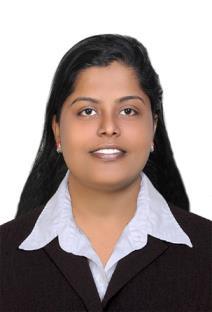 OBJECTIVE : I AM INTERESTED IN EXPANDING MY PROFESSIONAL CARRIER IN THE FIELD OF ACCOUNTING, TAXATION AND MANAGEMENT. I AM WORKING AS A FINANCE MANAGER UNDER A WELL ESTABLISHED FIRM IN UAE. DURING THIS TIME , I HAVE GAINED CONSIDEREDABLE EXPIRENCE IN THIS ROLE ,WHICH I FEEL SURELY WOULD BENEFIT ME IN THIS POSITION AT YOUR COMPANY ALLOWING ME TO MAKE AN IMMEDIATE CONTRIBUTION IN THE DAY TO DAY BUSINESS .PROFESSIONAL AND ACADEMIC QUALIFICATION:CA FINALISTINTERMEDIATE PROFESSIONAL COMPETENCE COURSE IN CA-PASSEDMCOM IN FINANCE FROM KERALA UNIVERSITY- PASSED with 2ND ClassBCOM FROM KERALA UNIVERSITY,  WITH 1st CLASSCAREER:NAME OF THE COMPANY:	AL SAHARA INSURANCE BROKERS LLC, DUBAIAREA OF WORK :  FINANCE MANAGER	STARTED	:	28 Jan 2016DESCRIPTION   :AIMS AT ASSESSING THE FINANCIAL POSITION AND PREPARING THE FINANCIAL REPORT OF THE COMPANY WITH VARIOUS ACCOUNTING TECHNIQUES & PRAKTORA TOGETHER WITH DAILY ACCOUNTINGSaji .	TO STUDY THE FINANCIAL POSITION OF THE ORGANIZATION.	TO ACCESS THE EFFICIENCY OF THE FIRM	TO PROVIDE ASSISTANCE IN AUDITOR’S REPORT ON THE FIRMORGANISATION STUDY DONE:IN GOVERNMENT AS WELL AS NON GOVERNMENT FIRMS IN TRIVANDRUMTECHNICAL SKILLS	:	MS-OFFICE  INTERNET, TALLY.ERP9, DIFA , PRAKTORADECLARATIONI HERE BY DECLAIRE THAT THE INFORMATION FURNISHED ABOVE IS TRUE TO BEST OF MY KNOWLEDGENAME:SAJI ADDRESS:DUBAI, UAE.EMAIL ID:Saji.339283@2freemail.com ROLES AND RESPONSIBILITYROLES AND RESPONSIBILITY  TO KEEP DAY TO DAY ACCOUNTING WORK  TO KEEP DAY TO DAY ACCOUNTING WORK  MANAGING ACCOUNTS PAYABLE & RECEIVABLE  MANAGING ACCOUNTS PAYABLE & RECEIVABLE  TO ANALYSE THE FINANCIAL POSITION OF THE FIRM.  TO ANALYSE THE FINANCIAL POSITION OF THE FIRM.  TO ACCESS THE EFFICIENCY OF THE FIRM  TO ACCESS THE EFFICIENCY OF THE FIRM  TO PROVIDE ASSISTANCE FOR AUDITING  TO PROVIDE ASSISTANCE FOR AUDITINGARTICLESHIP: AT CA LEVEL:NAME OF THE COMPANY:RAJEEV & JOSE CHARTERED ACCOUNTANTS, PATTOM, TRIVANDRUMRAJEEV & JOSE CHARTERED ACCOUNTANTS, PATTOM, TRIVANDRUMRAJEEV & JOSE CHARTERED ACCOUNTANTS, PATTOM, TRIVANDRUM AREA OF STUDY :  ACCOUNTS & AUDIT AREA OF STUDY :  ACCOUNTS & AUDIT AREA OF STUDY :  ACCOUNTS & AUDITDURATION:  3 YEARS COMPLETEDDESCRIPTION:THE STUDY AIMS AT ASSESSING THE FINANCIAL POSITION ANDTHE STUDY AIMS AT ASSESSING THE FINANCIAL POSITION ANDPREPARING THE FINANCIAL REPORT OF THE COMPANY WITH THEPREPARING THE FINANCIAL REPORT OF THE COMPANY WITH THEVARIOUS ACCOUNTING TECHNIQUES &TALLYVARIOUS ACCOUNTING TECHNIQUES &TALLY GUIDED BY: CA RAJEEV A GUIDED BY: CA RAJEEV A GUIDED BY: CA RAJEEV AROLES AND RESPONSIBILITYROLES AND RESPONSIBILITYPERSONAL SKILLS: HIGHLY MOTIVATED,RESULT ORIENTED CURIOUS TO EXPLORE AND LEARN NEW THINGS GOOD COMMUNICATION SKILLS AND OPTIMISTICS APPROACH DURING DIFFICULT SITUATIONEXTRA CURRICULAR ACTIVITIESEXTRA CURRICULAR ACTIVITIES: PARTICIPATED IN CULTURAL PROGRAMME,SPORTS & HELPAGE INDIAAT SCHOOLHOBBIES & INTEREST: INTERACTING WITH PEOPLE & LISTENING MUSICPERSONAL DETAILS:DATE OF BIRTH:10/08/1991GENDER:FEMALEBLOOD GROUP:B+VEMARITAL STATUS:MARITAL STATUS:SINGLEREFERENCE:AVAILABLE ON REQUEST